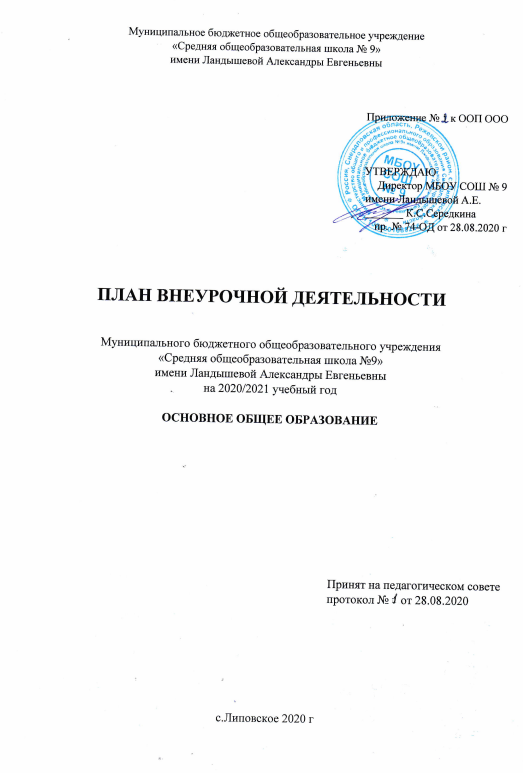 Пояснительная записка.            В соответствии с требованиями федерального государственного образовательного стандарта основного общего образования (ФГОС ООО) основная образовательная программа основного общего образования (ООП ООО) реализуется образовательной организацией, в том числе, и через внеурочную деятельностьСодержание внеурочной деятельности определяет следующий пакет документов:Федеральный закон от 29 декабря 2012 г. № 273-ФЗ "Об образовании в Российской Федерации";Приказа Министерства образования и науки РФ от 17.12.2010 № 1897 «Об утверждении ФГОС ООО» с изменениями (п.18.2.2.);Примерная основная образовательная программа основного общего образования (одобрена решением федерального учебно-методического объединения по общему образованию, Протокол 8 апреля 2015 г. № 1/15);Письмо Министерства образования и науки РФ от 12.05.2011 № 03-2960 «Об организации внеурочной деятельности при введении ФГОС»;Письмо Министерства образования и науки РФ от 14.12.2015 № 09-3564 «О внеурочной деятельности и реализации дополнительных общеобразовательных программ»;СанПиН 2.4.2. 2821 – 10 (утверждены постановлением Главного государственного санитарного врача Российской Федерации от 29 декабря 2010 г. № 189);Основная образовательная программа МБОУ СОШ № 9;Основная образовательная программа дополнительного образования,План воспитательной работы МБОУ СОШ № 9;Устав МБОУ СОШ № 9. Организационный аспект МБОУ СОШ № 9.План внеурочной деятельности МБОУ СОШ № 9 обеспечивает введение в действие и реализацию требований ФГОС и определяет объем нагрузки обучающихся в рамках внеурочной деятельности, состав и структуру направлений и форм внеурочной деятельности в 5-9 классах.Внеурочная деятельность является составной частью учебно-воспитательного процесса и одной из форм организации свободного времени обучающихся.Внеурочная деятельность понимается сегодня преимущественно как деятельность, организуемая во внеурочное время для удовлетворения потребностей обучающихся в содержательном досуге, участии обучающихся в самоуправлении и общественно полезной деятельности.Внеурочная деятельность реализуется в формах, отличных от классно-урочной: экскурсии, встречи, исследовательская деятельность, деловые игры, подготовка и проведение концертов, коллективно-творческих дел, выставки и т.д.Внеурочной деятельности в МБОУ СОШ № 9  реализуется через:Классное руководство (экскурсии, диспуты, круглые столы, спортивные праздники, мероприятия в рамках Декады празднования Дня Победы и т.д.);Мероприятия, намеченные администрацией школы (участие в школьных, районных и городских конкурсах, смотрах, выставках, акциях);Дополнительное образование МБОУ СОШ № 9 (организация кружков, спортивно-оздоровительных секции  и др.);Дополнительное образование учреждений культуры;Иные педагогические работники (в рамках должностных обязанностей педагога-организатора, педагога-библиотекаря, социального педагога).Цели и задачи внеурочной деятельности:Цели:содействие в обеспечении достижения планируемых результатов обучающихся МБОУ СОШ № 9 в соответствии с ООП ООО школы,создание условий для проявления и развития ребенком своих интересов на основе свободного выбора, постижения духовно-нравственных ценностей и культурных традиций.Задачи:оптимизировать учебную нагрузку обучающихся;улучшить условия для развития ребенка;учесть возрастные и индивидуальные особенности обучающегося. Направления и формы организации внеурочной деятельности.Содержание внеурочной деятельности обучающихся основной школы складывается из совокупности направлений развития личности и видов деятельности, организуемых педагогическим коллективом. Формы реализации внеурочной деятельности используются самые разнообразные, такие как:  проектная и исследовательская деятельность, компьютерные занятия, экскурсии, кружки, олимпиады, интеллектуальные марафоны, общественно полезные практики, секции, соревнования, спортивные секции, краеведческая работа, научно-практические конференции, олимпиады, научные исследования  т.д.Внеурочная деятельность в МБОУ СОШ № 9 организуется по 5-ти направлениям:Модель внеурочной деятельности.Исходя из задач, форм и содержания внеурочной деятельности, для ее реализации в школе определена оптимизационная модель. Модель внеурочной деятельности на основе оптимизации всех внутренних ресурсов образовательной организации предполагает, что в ее реализации принимают участие все педагогические работники данного учреждения.В этом случае координирующую роль выполняет, как правило, классный руководитель, который в соответствии со своими функциями и задачами:взаимодействует с педагогическими работниками общеобразовательной организации;организует в классе образовательный процесс, оптимальный для развития положительного потенциала личности обучающихся в рамках деятельности общешкольного коллектива;организует систему отношений через разнообразные формы воспитывающей деятельности коллектива класса, в том числе, через органы самоуправления;организует социально значимую, творческую деятельность обучающихся.Преимущества оптимизационной модели состоят в минимизации финансовых расходов на внеурочную деятельность, создании единого образовательного и методического пространства в образовательном учреждении, содержательном и организационном единстве всех его структурных подразделений.Результаты освоения плана внеурочной деятельностиувеличение числа обучающихся, охваченных организованным досугом;рост количества обучающихся, удовлетворяющих свои возрастные, половые и индивидуальные доминантные потребности на основе базовых национальных ценностей;рост количества обучающихся, принявших в качестве личностных базовые национальные ценности, формирующих собственные навыки здорового образа жизни, выбора между добром и злом, милосердием и равнодушием, альтруизмом и эгоизмом; сформировавших умения личного активного участия в культурных и социальных практиках;превращение внеурочных сообществ в сплочённые воспитательные коллективы со здоровым психологическим микроклиматом;рост количества родителей в той или иной степени способствующих развитии. в школе системы внеурочной жизнедеятельности учащихся.Таким образом, план внеурочной деятельности МБОУ СОШ № 9 на 2020-2021 у. г. создаёт условия для повышения качества образования, обеспечивает развитие личности обучающихся, способствует самоопределению учащихся с учетом возможностей педагогического коллектива.Первый уровень результатов - приобретение расширение и углубление школьником ранее уже приобретённых социальных знаний об общественных нормах, устройстве общества, о социально одобряемых и неодобряемых формах поведения в обществе, первичного понимания социальной реальности и повседневной жизни;получение школьниками опыта переживания и позитивного отношения к базовым ценностям общества, ценностного отношения к социальной реальности в целом. Достигается во взаимодействии с педагогом.Второй уровень результатов - получение школьником опыта переживания и позитивного отношения к базовым ценностям общества (человек, семья, Отечество, природа, мир, знания, труд, культура), ценностного отношения к социальной реальности в целом. Достигается в дружественной детской среде (коллективе).Третий уровень результатов - получение школьником опыта самостоятельного общественного действия, развитие инициативы, организаторских способностей в рамках ученического самоуправления жизнедеятельностью кружка, секции, клуба. Только в самостоятельном общественном действии юный человек действительно становится (а не просто узнаёт о том, как стать) социальным деятелем, гражданином, свободным человеком. Достигается во взаимодействии с социальными субъектами.Каждый из этих уровней необходим для духовно-нравственного воспитания учащихся. Причем в разных возрастных категориях основное внимание может быть уделено определенному уровню результата. Указанные результаты должны быть обеспечены вне зависимости от выбранного ребенком направления внеурочной деятельности. Разнообразие видов и форм внеурочной деятельности должно обеспечить достижение этих результатов.План внеурочной деятельности для обучающихся 5-9 классовМБОУ СОШ № 9 на 2020-2021 учебный год                  НаправлениеФормы проведенияСпортивно- оздоровительноеПоходы;Экскурсии;Дни здоровья;Подвижные игры;«Весёлые старты»;Соревнования;Секции;Кружки;А ну-ка, парни;Физкультминутки;Прогулки на свежем воздухе;Инструктажи;Проекты;Беседы;Классные часы.Духовно-нравственноеБеседы;Конкурсы;Выставки детского творчества;Общешкольные мероприятия;Тематические вечера;Экскурсии;Оформление газет;Кружки;Классные часы.СоциальноеАкции;Проекты; Встречи с интересными людьми;Праздничные концерты;Классные часы.ОбщеинтеллектуальноеПредметные недели.Библиотечные уроки.Конкурсы, экскурсии, олимпиады, конференции, деловые и ролевые игры.Научно-исследовательские конференции;Кружки;Классные часы.ОбщекультурноеЭкскурсии;Выставки детских рисунков, поделок и творческих работ обучающихся;Конкурсы;Беседы;Кружки;Общешкольные мероприятия;Конкурс чтецов;Классные часы.НаправлениеОриентировано на…Спортивно-оздоровительное.укрепление здоровья средствами физической культуры, гармоничное физическое развитие, обогащение двигательного опыта и развитие двигательных качеств; приобщение к спортивным традициям.По итогам работы в данном направлении проводятся конкурсы, соревнования, показательные выступления, дни здоровья2Общеинтеллектуальноеразвитие познавательных интересов детей, расширение их культурного кругозора, развитие интеллектуальных способностей.В рамках данного направления организуется  участие в различных олимпиадах, создающие условия для развития у детей познавательных интересов, формирующие стремление ребенка к размышлению и поиску.Формы проведения занятий: викторины, конкурсы, познавательные игры и беседы, олимпиады, интеллектуальные марафоны…Выполнение разного рода проектов в рамках данного направления (исследовательских, творческих, практико-ориентированных) прививает детям интерес к научной деятельности, развивает познавательные интересы детей.По итогам работы в данном направлении  проводятся конкурсы, защита проектов, исследовательских работ. создаётся портфолио.3Духовно-нравственноеформирование гражданской идентичности;Приобщение к культурным ценностям социокультурной группы; базовым национальным ценностям российского общества; общечеловеческим ценностям.4Социальноеусвоение основных понятий о социальных нормах отношений, в том числе об общечеловеческих ценностях, сформированность основных элементов гражданско-патриотического сознания,усвоение основных обобщенных закономерностей жизни и развития общества и человека в нем,усвоение основных понятий культуры социальных отношений, включая экономические и правовые.По итогам работы в данном направлении  проводятся акции.5Общекультурноевоспитании способности к духовному развитию, нравственному самосовершенствованию, формированию ценностных ориентаций, развитие обшей культуры, знакомство с общечеловеческими ценностями мировой культуры, духовными ценностями отечественной культуры, нравственно-этическими ценностями многонационального народа России и народов других странПо итогам работы в данном направлении  проводятся концерты, конкурсы, выставки.Направление внеурочной деятельности Название творческого объединенияКласс, количество часовКласс, количество часовКласс, количество часовКласс, количество часовКласс, количество часовНаправление внеурочной деятельности Название творческого объединения56789ОбщеинтеллектуальноеОбитатели дома Земля1ОбщеинтеллектуальноеЗеленая лаборатория1ОбщеинтеллектуальноеЭкология живых организмов1ОбщеинтеллектуальноеЧитаю с увлечением1ОбщеинтеллектуальноеКоварные знаки1Спортивно-оздоровительное Легкая атлетика11111ОбщекультурноеАрт-дизайн с элементами черчения111ОбщекультурноеИскусство вокруг нас11ОбщекультурноеМир информатики1СоциальноеМоё село – мой край родной1СоциальноеФункциональная грамотность1СоциальноеНаш город Реж1СоциальноеЛестница успеха1Духовно-нравственноеЯ и моё Отечество11111Духовно-нравственноеИТОГО: 55555